Award EntriesGeneral Federation of Women’s Clubs of North Carolina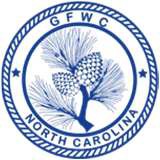 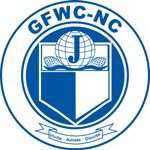 2020-2022 Arts and CultureDesign a Little Free Library ContestJunior Chairman	Chairman	Juniorette ChairmanRebecca Duffy	Jennifer RichardsDEADLINE: March 1, 2022Award Entry Instructions:Clubs submit directly to the GFWC-NC Arts & Culture Chairmen. The winning club will receive a Little Free Library, valued $300, to construct and install in their local community.Include information that tells the story and answers the questions: Who? What? Where? Why? How?Include statistics and information about the community impact.List community organizations, businesses, other GFWC clubs, and GFWC Affiliate Organizations involved.Project narratives should be 300 words.Include a copy of design for each of the sides and the top with the entry.08/2021	9Club NameClub NameGeneral/Junior/JunioretteGeneral/Junior/JunioretteAddress/CityAddress/CityTotal # ClubMembersDistrictClub President’s NamePhone #Email AddressEmail Address#ProjectsVolunteerHoursDollarsDonatedIn-KindDonations#MembersParticipatingAffiliateOrganizationTOTALS